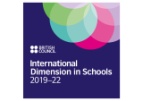 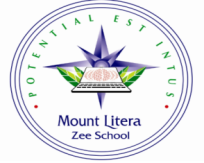      Mount Litera Zee School, Chandrapur                     VACATION ASSIGNMENT 2021-223, May 2021Dear Parents and Mount Literans,The summer break lasts a long time. While it is a great opportunity for children to spend quality time as a family, relax, rejuvenate and break the monotony of teaching-learning activities, it’s also important to hold on to some routine and keep their ‘school-brain’ ticking over. Balance is the key to keep students sharp and stimulated. So opt for a fair working schedule around their needs to complete the projects/activities - without denying them the delights of their well-earned summer break.Students are expected to complete all tasks before the first day of the new school year.Originality will be appreciated.General Instruction to children:Help yourbusy parentsaround the house and in the kitchen.Ask your grandparents to tell you bedtime stories(e.g., mythological, local legends or stories from their own life)Sit in the Sun for 5 mins every day, especially at around 8:00 a.m. to boost your Vitamin D levels.Limit the daily screen-time(Mobile/TV/Laptop/I pads/kindle) to 1-2 hours. Move around in the house, listen to music, dance, talk to people around you. All students are encouraged to read over the summer.Water the plants and feed the birds. (using YouTube, learn how to make a bird feeder)Donate toys, clothes and extra stuff that you do not need to those less fortunate. Find a new hobby. (Painting, Sketching, Numismatics, Bird Watching, playing a musical instrument etc) Pursue it.Practice yoga and/or meditation for at least 10 mins a day. (Parent participation recommended)Look for opportunities to use the fivemagic words as often as you can - PLEASE, I’M SORRY, THANK YOU, YOU’RE WELCOME and EXCUSE ME.They portray good mannersand make you a better person.NOTE: Click a picture or record a video of you executing the task(s) and WhatsApp it to respective teachers mentioned below the assigned task.  . Mention your name and grade clearly.Pictures/videos sent to us may be posted on our social media platforms. Please share high-resolution clips.ASSIGNMENTS:  FOR GRADE III & IVReading Time:Read any 3 storybooks from the given list and select 50 unfamiliar words. Ruskin Bond Matilda   The Witches  Dairy of A Wimpy KidTom Sawyer Rudyard KiplingThe Famous Four SeriesThe Famous FiveNOTE: A) Write down the words with their meanings on an A4 sheet with your name and class. Stick this paper on your study table and use the words in daily conversations. B) WhatsApp the image of you executing the task to Mrs. Sushmita Mahajan  8408973460.Movie Time: Watch any 3 movies from the list:Toy Story 4How to Train your Dragon: The Hidden WorldWonder ParkAladdinSoulNOTE: Write the following on A4 sheet of paper:Name of the movie6 leading characters in the movie.Who is your favorite character in the movie? And why?If you were the director, would you construct the ending of the story differently? And why?WhatsApp the pic/vid of your involvement in the task to Mrs. Sushmita Mahajan  8408973460.Activity 1. Watch the plants growGrow any 2 heat tolerant medicinal plants (in a pot or outdoors) that grow in Chandrapur climate. See what changes occur as the plants grow.List their medicinal properties in a A4 size paper week wise. WhatsApp the pictures to Mrs. Sheetal Meshram 9970499575.Activity 2. Covid-19 awareness Make colourful corona virus prevention flash cards on how to protect ourselves from Covid-19 virus. WhatsApp the pictures of the flash cards Mrs. Sheetal Meshram 9970499575.Activity 3.Carbon Footprint What is a Carbon Footprint?For reference, here are two links: a. https://www.youtube.com/watch?v=8q7_aV8eLUE				      b. https://www.youtube.com/watch?v=bYb7YLsXvzgMake a chart on Carbon footprint keeping in mind the following:What is a Carbon Footprint?How is it generated?Name 5 countries with the biggest carbon footprint.Using the link, https://kids.lovetoknow.com/kids-activities/carbon-footprint-calculator-kids calculate your own carbon footprint.How can you reduce the size of your carbon footprint?Make a chart based on your findings, click a picture of it and WhatsApp it to Ms. Roopa Sharma 9834152729. Parents are requested to supervise and assist their children, and to encourage them to put in their best in all the above activities. Thank you.Warm regards,Principal Peter Pereira